Проект доопрацьований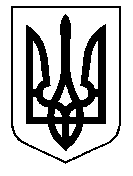 ТАЛЬНІВСЬКА РАЙОННА РАДАЧеркаської областіР  І  Ш  Е  Н  Н  Я            .2019                                                                                      №            /VIIПро  затвердження статутів Лащівського, Романівського, Заліського, Кобриновогребельськогозакладів освіти Відповідно до пункту 20 частини 1 статті 43, статтей 59, 60 Закону України «Про місцеве самоврядування в Україні», статтей 89, 106, 107 Цивільного кодексу України, законів України «Про державну реєстрацію юридичних, фізичних осіб-підприємців та громадських формувань», «Про освіту», «Про загальну середню освіту», рішень Тальнівської районної ради від 26.04.2019  №32-8/УІІ «Про реорганізацію Лащівського навчально-виховного комплексу шляхом поділу та приєднання», від 26.04.2019 № 32-9/УІІ «Про реорганізацію Романівського навчально-виховного комплексу шляхом поділу та приєднання», від 18.06.2019 №33-10/УІІ «Про реорганізацію Заліського навчально-виховного комплексу шляхом поділу та приєднання», від 18.06.2019 №33-11/УІІ «Про реорганізацію Кобриновогребельського навчально-виховного комплексу шляхом поділу та приєднання», рішень сільських рад щодо доручення районній раді на управління майном спільної власності територіальних громад сіл та міста району та подання Тальнівської районної державної адміністрації,  районна рада ВИРІШИЛА: Затвердити статути: Лащівської початкової школи Тальнівської районної ради (додається) Романівської початкової школи Тальнівської районної ради (додається);Заліської початкової школи Тальнівської районної ради (додається);Кобриновогребельської  початкової школи Тальнівської районної ради (додається);Лащівського закладу  дошкільної освіти (дитячий садок)  «Берізка» Тальнівської районної ради (додається);Романівського дошкільного закладу (дитячий садок) «Сонечко» Тальнівської районної ради (додається);Заліського закладу  дошкільної освіти (дитячий садок)  «Берізка» Тальнівської районної ради (додається);Кобриновогребельського закладу дошкільної освіти (дитячий садок)  «Ромашка» Тальнівської районної ради (додається);2. Затвердити передавальні акти балансових рахунків, матеріальних цінностей та активів:2.1 Лащівського навчально-виховного комплексу «дошкільний навчальний заклад – загальноосвітня школа І ступеня» Тальнівської районної ради -  Лащівській початковій школі Тальнівської районної ради  (додається);2.2 Романівського навчально-виховного комплексу «дошкільний навчальний заклад – загальноосвітня школа І-ІІ  ступенів» Тальнівської районної ради - Романівській початковій школі Тальнівської районної ради  (додається);2.3 Заліського навчально-виховного комплексу «дошкільний навчальний заклад – загальноосвітня школа І ступеня» Тальнівської районної ради -  Заліській початковій школі Тальнівської районної ради  (додається); 2.4 Кобриновогребельського навчально-виховного комплексу                              «дошкільний навчальний заклад – загальноосвітня школа І - ІІ ступенів» Тальнівської районної ради -  Кобриновогребельській  початковій школі Тальнівської районної ради  (додається);2.5 Лащівського навчально-виховного комплексу «дошкільний навчальний заклад – загальноосвітня школа І ступеня Тальнівської районної ради - Лащівському закладу  дошкільної освіти (дитячий садок)  «Берізка» Тальнівської районної ради (додається);2.6 Романівського навчально-виховного комплексу «дошкільний навчальний заклад – загальноосвітня школа І-ІІ  ступенів» Тальнівської районної ради - Романівському закладу дошкільної освіти (дитячий садок) «Сонечко» Тальнівської районної ради (додається);2.7 Заліського навчально-виховного комплексу «дошкільний навчальний заклад – загальноосвітня школа І ступеня Тальнівської районної ради – Заліському  закладу  дошкільної освіти (дитячий садок)  «Берізка» Тальнівської районної ради (додається);2.8 Кобриновогребельського навчально-виховного комплексу                            «дошкільний навчальний заклад – загальноосвітня школа І-ІІ  ступенів» Тальнівської районної ради - Кобриновогребельському  закладу дошкільної освіти (дитячий садок) «Ромашка» Тальнівської районної ради (додається).3. Директорам закладів освіти Лащівської,  Романівської, Заліської, Кобриновогребельської початкових шкіл та Лащівського, Романівського, Заліського, Кобриновогребельського закладів дошкільної освіти вжити передбачених діючим законодавством організаційно-правових заходів щодо реєстрації статутів.4. Контроль за виконанням рішення покласти на постійні комісії     районної ради з соціальних та гуманітарних питань, з питань комунальної власності, промисловості та регуляторної політики і з питань бюджету та економічного розвитку.Голова районної ради    